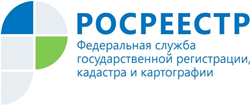 Управление Росреестра по Республике АдыгеяУправление Росреестра по Республике Адыгея о взаимодействии с МФЦУправление Росреестра по Республике Адыгея напоминает гражданам, что получить государственные услуги Росреестра можно в офисах Государственного бюджетного учреждения Республики Адыгея «Многофункциональный центр  предоставления государственных и муниципальных услуг» (МФЦ), которые работают по принципу "одного окна".Для достижения качества получения услуг Росреестра между Управлением Росреестра по Республике Адыгея и МФЦ налажено тесное взаимодействие.МФЦ наделены полномочиями по приему и выдаче документов по основным государственным услугам Росреестра: постановка на государственный кадастровый учет, государственная регистрация прав на недвижимое имущество, единая процедура государственного кадастрового учета и государственной регистрации прав, предоставление сведений из Единого государственного реестра недвижимости (ЕГРН).В  августе 2020 года в республике через МФЦ было подано обращений о предоставлении государственных услуг:государственная регистрация прав на недвижимое имущество и сделок с ним – 8669, количество оказанных государственных услуг Росреестра -9897;государственный кадастровый учет недвижимого имущества – 2680  количество оказанных государственных услуг Росреестра -2049;предоставление сведений, содержащихся в ЕГРН – 20408,  количество оказанных государственных услуг Росреестра-19734.